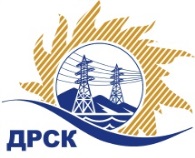 Акционерное Общество«Дальневосточная распределительная сетевая  компания»ПРОТОКОЛ № 51/УР-Рзаседания Закупочной комиссии по рассмотрению заявок по открытому запросу предложений на право заключения договора на выполнение работ: «Чистка просек ВЛ 110 кВ СП СЭС Комсомольский район, филиал ХЭС».Закупка  61 раздел 1.1  ГКПЗ 2018          Способ и предмет закупки: открытый запрос предложений  на право заключения Договора на выполнение работ: «Чистка просек ВЛ 110 кВ СП СЭС Комсомольский район, филиал ХЭС», закупка 61 раздел 1.1  ГКПЗ 2018ПРИСУТСТВОВАЛИ:  члены постоянно действующей Закупочной комиссии 1-го уровня АО «ДРСК».           ВОПРОСЫ, ВЫНОСИМЫЕ НА РАССМОТРЕНИЕ ЗАКУПОЧНОЙ КОМИССИИ: О  рассмотрении результатов оценки заявок Участников.О признании заявок соответствующими условиям Документации о закупке.О предварительной ранжировке заявок.О проведении переторжки.РЕШИЛИ:По вопросу № 1Признать объем полученной информации достаточным для принятия решения.Утвердить цены, полученные на процедуре вскрытия конвертов с заявками участников открытого запроса предложений.        По вопросу № 2        Признать заявки ООО "Монолит Арго"  (6800158, г. Хабаровск, ул. Суворова, д.99, офис 6), ООО "Гортранс"  (680054, г.  Хабаровск, ул. Уборевича, 76, пом.1),  АО "ЛАНИТ-ПАРТНЕР"  (680009, г. Хабаровск, ул. Промышленная, д. 20, литер Б, оф.7), ООО"Строительная Компания "Сурсум" (680000, г.  Хабаровск, ул. Синельникова, д.1), ООО "ТЭК-Комплект" (680045, г.  Хабаровск, ул. Калараша, 14, 45) соответствующими условиям Документации о закупке и принять их к дальнейшему рассмотрению.   По вопросу № 3        Утвердить предварительную ранжировку предложений Участников:         По вопросу № 4 Провести переторжку. Допустить к участию в переторжке предложения следующих участников: ООО "Монолит Арго"  (6800158, г. Хабаровск, ул. Суворова, д.99, офис 6), ООО "Гортранс"  (680054, г.  Хабаровск, ул. Уборевича, 76, пом.1),  АО "ЛАНИТ-ПАРТНЕР"  (680009, г. Хабаровск, ул. Промышленная, д. 20, литер Б, оф.7), ООО"Строительная Компания "Сурсум" (680000, г.  Хабаровск, ул. Синельникова, д.1), ООО "ТЭК-Комплект" (680045, г.  Хабаровск, ул. Калараша, 14, 45). Определить форму переторжки: заочная.Назначить переторжку на 15.12.2017 в 16:00 час. (благовещенского времени).Место проведения переторжки: Единая электронная торговая площадка (АО «ЕЭТП»), по адресу в сети «Интернет»: https://rushydro.roseltorg.ruСекретарю Закупочной комиссии уведомить участников, приглашенных к участию в переторжке, о принятом комиссией решении.Исп. Чуясова.Тел. (4162) 397-268г. Благовещенск«14»  декабря  2017№п/пНаименование Участника закупки и место нахожденияЦена заявки на участие в закупке, руб. 1.ООО "Монолит Арго" 
(6800158, г. Хабаровск, ул. Суворова, д.99, офис 6)8 162 180.00 руб.  без учета НДС(9 631 372.40руб. с учетом НДС). 2.ООО "Гортранс" 
(680054, г.  Хабаровск, ул. Уборевича, 76, пом.1)8 162 175.00 руб.  без учета НДС(9 631 366.50 руб. с учетом НДС). 3.АО "ЛАНИТ-ПАРТНЕР" 
(680009, г. Хабаровск, ул. Промышленная, д. 20, литер Б, оф.7)7 958 125.50 руб.  без учета НДС(7 958 125.50 руб. с учетом НДС). 4.ООО "Строительная Компания "Сурсум" 
(680000, г.  Хабаровск, ул. Синельникова, д.1)8 162 169.00 руб.  без учета НДС(9 631 359.42 руб. с учетом НДС). 5.ООО "ТЭК-Комплект" 
(680045, г.  Хабаровск, ул. Калараша, 14, 45)  7 566 045.00 руб.  без учета НДС(8 927 933.10 руб. с учетом НДС). Место в предварительной ранжировкеНаименование участника и его адресЦена предложения на участие в закупке без НДС, руб.Балл по неценовой предпочтительностиПрименение приоритета в соответствии с 925-ПП 1 местоООО "ТЭК-Комплект" 
(680045, г.  Хабаровск, ул. Калараша, 14, 45)  7 566 045.000,4312Нет2 местоАО "ЛАНИТ-ПАРТНЕР" 
(680009, г. Хабаровск, ул. Промышленная, д. 20, литер Б, оф.7)7 958 125.500,3900Нет3 местоООО "Строительная Компания "Сурсум" 
(680000, г.  Хабаровск, ул. Синельникова, д.1)8 162 169.000,2625Нет4 местоООО "Гортранс" 
(680054, г.  Хабаровск, ул. Уборевича, 76, пом.1)8 162 175.000,1900Нет5 местоООО "Монолит Арго" 
(6800158, г. Хабаровск, ул. Суворова, д.99, офис 6)8 162 180.000,1900НетСекретарь Закупочной комиссии  
1 уровня АО «ДРСК____________________М.Г. Елисеева